Name of journal: World Journal of Gastrointestinal EndoscopyESPS Manuscript NO: 11035Columns: MINIREVIEWRole of preoperative tracheobronchoscopy in newborns with esophageal atresia: A reviewParolini F et al. Tracheobronchoscopy in newborns with esophageal atresiaFilippo Parolini, Giovanni Boroni, Stefania Stefini, Cristina Agapiti, Tullia Bazzana, Daniele AlbertiFilippo Parolini, Giovanni Boroni, Daniele Alberti, Department of Pediatric Surgery, Azienda Ospedaliera Spedali Civili, 25123 Brescia, ItalyStefania Stefini, Tullia Bazzana, Department of Pediatric Othorinolaryngology, Azienda Ospedaliera Spedali Civili, 25123 Brescia, ItalyCristina Agapiti, Department of Pediatric Anesthesiology and Intensive Care Unit, Azienda Ospedaliera Spedali Civili, 25123 Brescia, ItalyDaniele Alberti, Department of Radiology, University of Brescia, 25123 Brescia, ItalyAuthor contributions: Parolini F conceptualized and designed the study, designed the data collection instruments, drafted the initial manuscript, reviewed and revised the manuscript and approved the final manuscript as submitted; Boroni G designed the data collection instruments, drafted, reviewed and revised the manuscript, approved final manuscript as submitted, designed the data collection instruments, drafted, reviewed and revised the manuscript, approved final manuscript as submitted; Stefini S designed the data collection instruments, drafted, reviewed and revised the manuscript, approved final manuscript as submitted; Agapiti C designed the data collection instruments, drafted, reviewed and revised the manuscript, approved final manuscript as submitted; Bazzana T coordinated and supervised data collection, critically reviewed the manuscript and approved final manuscript as submitted; Alberti D conceptualized and designed the study, critically reviewed the manuscript and approved final manuscript as submitted.Correspondence to: Filippo Parolini, MD, Department of Paediatric Surgery, Azienda Ospedaliera Spedali Civili, Piazzale Spedali Civili 1, 25123 Brescia BS, Italy. parfil@hotmail.it Telephone: +39-03-03996201 Fax: +39-03-03996154Received: April 30, 2014 Revised: August 19, 2014  Accepted: September 6, 2014Published online:AbstractPreoperative tracheobronchoscopy (TBS) in the diagnostic assessment of newborns affected by esophageal atresia (EA) was described since 1981. Nevertheless, the value of the procedure is actually much debated: only few studies have clearly explored the advantages of TBS and actually this procedure is not yet routinely included in the diagnostic and therapeutic assessment in many international pediatric surgery settings. Routine preoperative TBS is a safe procedure that enables the accurate examination of the tracheo-bronchial tree, the visualization of tracheo-esophageal fistula, and the diagnosis of tracheomalacia or associated respiratory anomalies. When a distal fistula is found, its occlusion with Fogarty balloon catheter improves mechanical ventilation and facilitates surgical repair. This reviews provided a detailed overview on the use of TBS in newborns with EA, focusing on technical aspects, anesthesiological management, indications and limits. Benefits and risks of the procedure were also compared with alternative diagnostic tools, such as esophageal contrast study, computed tomography scan and ultrasound.© 2014 Baishideng Publishing Group Inc. All rights reserved.Key words:  CT scan; Esophageal atresia; Newborns; Tracheobronchoscopy; Tracheo-esophageal fistula; Tracheomalacia Core tip: Despite preliminary tracheobronchoscopy (TBS) in the management of newborns affected by esophageal atresia (EA) were described since 1891, in subsequent years only few studies have clearly explored the advantages of TBS, and actually this procedure is not still routinely part of the diagnostic and surgical assessment in many pediatric surgery international centers. This review provides a detailed overview on the use of TBS in newborns with EA, focusing on technical and anesthesiological aspects, benefits and risks of this procedure. TBS was also compared with alternative diagnostic tools, such as esophageal contrast study, computed tomography scan and ultrasound.Parolini F, Boroni G, Stefini S, Agapiti C, Bazzana T, Alberti D. Role of preoperative tracheobronchoscopy in newborns with esophageal atresia: A review. World J Gastrointest Endosc 2014; In pressINTRODUCTIONMore than thirty years ago, in 1981, Benjamin first highlighted the importance of preliminary tracheobronchoscopy (TBS) in the management of 152 newborns affected by esophageal atresia (EA), which enables an accurate examination of the tracheo-bronchial tree and the diagnosis of tracheomalacia or associated upper respiratory anomalies[1]. Nevertheless, in subsequent years, only few studies clearly explored the advantages of TBS in these patients, and actually this procedure is not yet routinely included in the diagnostic and surgical assessment in many pediatric surgery centers all over the world[2-3]. This review provides a detailed overview on the use of TBS in newborns with EA, focusing on technical and anesthesiological aspects, and comparing benefits and risks of the procedure with alternative diagnostic tools.BACKGROUNDMulticentric studies on diagnostic assessment and operative management of newborns with EA are lacking, and only scanty data on the use of TBS are available (Table 1). Lal et al[4] reported an online-based survey sent to all the members of the International Pediatric Endosurgery Group (IPEG) in 2012. The survey was completed by 170 surgeons from 31 countries, and only 60% of them routinely performed tracheoscopy before surgical repair of EA[4]. A lower rate of use (43%) was found by Zani et al[5] with a survey completed by 178 delegates from 45 countries attended the European Pediatric Surgeons Associations (EUPSA) and British Association of Pediatric Surgeons (BAPS) Joint Congress in Rome, in 2012[5]. The Italian retrospective and prospective national register of EA compared the data of the 53 participating centers, and the use of TBS stood at 40.5% (Pini Prato, personal communication 2013), while only 21.5% of the 38 Centers of the French National Register performed TBS[3]. None of these studies mentioned which type of trachescope, rigid or flexible, was used, nor technical details of the procedure. In a British and Irish prospective cohort study on 151 children affected by EA, no data were reported in regard to the use of tracheoscopy[6]. Evidence suggests that TBS is still far from being a common practice in many international pediatric surgery centers. Possible explanations are the lack in many settings of an adequate expertise in neonatal airways endoscopy, and the availability of alternative diagnostic tools.THE IMPORTANCE OF TBSOverview on EAPreoperative TBS has proven to be an useful diagnostic tool in newborns with EA[7,8]. This procedure helps to define the anatomy of the respiratory tree, confirms the presence of proximal and/or distal tracheo-esophageal fistula (TEF), their site of entry and location. The value of routine TBS is much debated because the incidence of the combination of a proximal and distal fistula has been historically reported in less than 1% of cases. Nevertheless, there is an increasing evidence an higher prevalence of double TEF[8]. Two studies reported also that the routine use of TBS led to detect a much higher relative incidence of proximal fistula, up to 5.69%. This finding suggests that the lower rate of EA with proximal TEF reported in the literature when TBS is not performed is probably due to a lack of accuracy in the diagnosis[8,9]. The distance from the entrance of the distal fistula to the carina provides a clue as to the gap between the esophageal pouches, as the location of the upper one could be suspected by observing an external compression of the pars membranacea. Water-soluble contrast inflated in Fogarty catheter balloon positioned into the fistula at its entrance into the trachea provides a better assessment of the distance between the fistula and upper esophageal pouch, and allows an easier identification during surgery of distal esophageal pouch. TBS also allows preoperative detection of unusual variants of AE, such as double or triple TEF fistula[10] and if gross changes or deviation of the vascularization of the sub-epithelium are found, the suspicion of an hidden TEF should be raised. Diagnosis of associated anomaliesAssociated tracheobronchial anomalies are present in nearly half of the newborns with EA[9,11], including ectopic right upper bronchus, laryngo-tracheo-esophageal cleft, tracheal stenosis, tracheobronchial vascular compression, and laryngomalacia. The presence of an othorinolaryngologist expert in neonatal settings is strongly recommended during the procedure, in order to ensure an early detection of associated anomalies of respiratory tree, as they can result in a significant perioperative and postoperative morbidity, such as difficulty in ventilation, failed extubation and atelectasis if their presence is unexpected[12]. Congenital vocal fold paresis/paralysis, in particular, although uncommon, should be ruled out prior to surgical repair, as it could lead to multiple failures in extubation[13]. Kosloke et al[14] reported that preoperative endoscopic findings influenced the operative technique or management in 24 of the 42 newborns (57%), as in case of unexpected cervical TEF fistula which was repaired through a cervical approach, without thoracotomy[14]. Broncho-tracheomalacia can be clinically significant in 10 to 20% of children with EA, although it has been reported to be present in postmortem pathologic specimens in nearly 75% of patients with EA[15]. A definitive diagnosis of tracheomalacia can be made by TBS, with the child in spontaneous breathing, by detecting the typical triad of antero-posterior narrowing of the tracheal lumen, weakening of the semicircular-shaped cartilages, and forward ballooning of the widened posterior membranous tracheal wall[1]. Limited to dynamic evaluation of the airways the flexible scope provides the best assessment for conditions such as epiglottic collapse, laryngomalacia, vocal cord paralysis, trachea-bronchomalacia[16,17]. Nevertheless Dodge-Khatami et al[18] reported that in 17 of the 20 newborns with a AE who developed a clinically-evident tracheomalacia, the pre-operative bronchoscopy was negative. Furthermore, according to Kosloske et al[14], TBS can accurately predict the position of the aortic arch by observing the side of dominant pulsation, and it could change the side of the thoracotomy.ComplicationsThe duration of the procedure is short, and the oxygen desaturation could be corrected by a facemask. Complications of both flexible and rigid bronchoscopy are related to anesthesia, ventilation and equipment use, and in general occur in less than 5% of cases. Minor complications include epistaxis, airway bleeding, cough, and transient laryngospasm. Major complications include apnea, bradycardia and important oxygen desaturation with bronchospasm[16]. Spread of infections and mortality are extremely rare[16]. Flexible bronchoscopes are associated with problems of mechanical ventilation, which often poses a time limit of 30-45 s on this procedure[19,20]. Should ventilation become difficult, the tracheoscope may be removed, and the ventilation can continue through the endoscope sheath. Ianolli et al[21] reported a case of pneumothorax during flexible TBS in an neonate with EA. Deanovic et al[22] reported two cases of accidental extubations during intermittent positive pressure ventilation (IPPV) and fiberoptic tracheoscopy assisted repair of TEF (TARTEF) in 47 newborns, in whom the tracheoscope passed through the lumen of the tracheal tube  and facilitated the identification of the TEF during surgery.Contraindications and limitsNo absolute contraindications to TBS are reported in newborns. Relative contraindications include pulmonary hypertension and uncorrected bleeding diathesis[16], but these conditions are quite uncommon in newborns with EA. Special attention should be paid to extremely in low birth weight (ELBW) premature, as the narrow larynx and trachea do not allow the introduction of the even ultra-slim 1.9 or 2.2 mm-diameter flexible fibroscope, without working channel. It is assumed that there must be at least a 2 mm difference between the size of the endoscope and the diameter of the larynx[16].ALTERNATIVE DIAGNOSTIC TOOLSProne esophagogramThe need for contrast prone esophagogram is actually debated[9,19]. Under carefully controlled fluorography, water-soluble contrast can visualize the position of the dilated upper esophageal pouch, and may detect a proximal TEF. However, this procedure requires a high degree of pediatric radiology expertise, involves radiation hazards, and may be associated with complications including ab ingestis and aspiration pneumonia[8,19]. Mortalities during contrast study in newborns are extremely rare, but reported[23]. Moreover the esophagogram could give false negative results, when the fistula is occluded by mucus, or false positive results when contrast identified the tracheobronchial tree, that is more likely to represent aspiration through the larynx rather than through a proximal TEF[8,23]. We previously reported a statistically significant better accuracy in the diagnosis of proximal TEF by using TBS rather than esophagogram[8].Ultrasound scan Mediastinal sonography has been proposed to delineate the tracheo-esophageal anatomy with promising results. Su et al[24] demonstrated no statistically significant difference in the distance between the two esophageal pouch as assessed by ultrasound scan (US) and surgery in 36 newborns. In a study performed by Gassner et al[25], a small volume of saline solution was instilled into the blind upper oesophageal pouch, and ultrasound scan was performed. The exam could detect two proximal fistulas in 16 patients, and in two newborns with isolated TEF, the fistula could be located sonographically by detecting moving air bubbles[25]. Ultrasound scan with Doppler evaluation also identified the position of the aortic arch, as well as associated malformations[25]. Increasing evidence suggests that ultrasound scan is an useful non invasive tool for the diagnostic assessment of newborns with EA, playing a crucial role in planning the surgical strategy. Nevertheless his procedure is operator dependent, and needs to be validated on a larger series of patients[9].Computed tomography Computed tomography (CT) and three-dimensional imaging of the tracheobronchial system are well established in adults, but experience with pediatric patients is limited. Su et al[26] found no differences in the distance between the two esophageal pouches as measured by CT scan and at surgery, and the same results were achieved by Wen et al[27], by utilizing multidetector-row computed tomography (MDCT) in reconstruction of 3D volume rendering. Mahalik et al[28] found that in 20% of newborns with EA, the TEF fistula could not be recognized on pre-operative 3D CT scan, while Fitoz et al[29] reported that shaded surface display (SSD) and virtual bronchoscopy reconstruction techniques can satisfactorily show distal fistulae. A recent review of the 8 available studies on the topic suggests that the safety of CT scan techniques is questionable, due to limited facilities, problems regarding neonatal transportation to Radiology Department and need for sedation. Moreover, although modern CT give low grade exposure, this exam is still associated to radiation hazards[30]. Mahalik showed a risk of 1.79 radiation induced cancer per 10000 newborns[28]. The routine use of pre-operative CT scan in newborns with EA is controversial, as the limited information acquired which may help in changing the surgical plan can be easily obtained by TBS or intra-operatively. Magnetic resonance imaging The experience with MRI in newborns affected by EA is extremely limited[9].  Cantinotti et al[31] consider this methodic an important diagnostic tool in identifying anomalies of the aortic arch and associated cardiac anomalies. Nevertheless, the advantages of the visualization of tracheo-bronchial and esophageal system have not been studied yet, and the need for general anesthesia make magnetic resonance imaging (MRI) a procedure to reserve only to selected cases. CONCLUSIONRoutinely preoperative TBS with rigid tracheoscope has proven to be most useful in the diagnostic and therapeutic assessment of newborn affected by esophageal atresia, as this procedure enables an anatomical definition of the anomaly better than others diagnostic tools. The presence of an othorinolaryngologist with expertise in neonatal settings is strongly recommended during the procedure, to allows an early detection of associated anomalies of the respiratory tree which can result in a significant perioperative and postoperative morbidity, if not detected. When the distal TEF is cannulated by Fogarty catheter, TBS may facilitate the surgical repair and improve the mechanical ventilation. Although TBS is not a routinely part of the management in many international centers, increasing evidence suggests that this procedure should be strongly recommended in the management of neonates affected by esophageal atresia.TBS should performed in operatory room just before surgical repair[7-8]. Instrumentation requested is illustrated in Figure 1. The presence of an othorinolaryngologist expert in neonatal setting is strongly recommended, and a close communication with the anesthesiologic and surgical team is essential to perform a safe TBS[2]. Electrocardiography and peripheral oxygen saturation must be obtained. Particular attention should be paid to any abnormality of the neck or spine that might make the insertion of the endoscope difficult[11-32]. After inhalatory induction with halogenated ether (sevoflurane) the child is maintained in spontaneous ventilation, and 100% oxygenation was achieved with a facemask. During laryngoscopy, local anesthetic such as 0.5%-2% lidocaine should be applied on the vocal cords and the larynx. Lidocaine may be instilled directly, sprayed or nebulized, and the total dose should not exceed 5–7 mg/kg[16]. Insufficient topical anesthesia could result in pain, cough, laryngospasm or bronchospasm, usually due to vagal stimulation. We concur with the recommendation[11] of to insert a nasopharyngeal tube to provide oxygen and sevoflurane during the procedure. After visualization of the vocal cords, the neonate should positioned with a small roll under the shoulders, and the neck is slightly extended, and the tracheoscope should be pushed gently to enter the trachea. The endoscope must be slowly brought down to the carina and then more slowly withdrawn to look for the presence of fistulas or other anomalies. A video recording system with magnification facilitates visualization of the tracheobronchial anatomy and allows an immediate collegial discussion of the findings. Higher-quality images are provided by rigid scopes[33]. If no proximal TEF is recognized, 10 mL of air should be injected through a gastric tube positioned in the upper esophageal pouch as very small or occluded fistulas could be missed. Mechanical ventilation can be facilitated by the placement of a 3-4 Ch Fogarty catheter, in relation to the child weight, to occlude the distal tracheo-esophageal fistula, thus avoiding gastric overdistension and gastroesophageal reflux[32]. Before the insertion of the Fogarty, we suggest to place a nasogastric tube through the mouth, parallel and external to the endoscope, which is advanced through the fistula into the stomach to aspirate gastric secretions. At this point, the balloon is inflated with 0.2-0.75 mL of water-soluble contrast under tracheoscopic control, retracted up to the entrance of the fistula in the trachea. This maneuver allows to better assess, at chest X-ray, the distance between the distal fistula and the tip of the endoscope or the radiopaque gastric tube subsequently positioned at the bottom of the upper esophageal pouch. Furthermore, the inflated Fogarty balloon provides a gentle dilatation of the lower pouch, which makes easier the esophago-esophageal anastomosis. In patients with H-type TEF, Atzori et al[2] advocates cannulation of the fistula by the insertion of a guide wire through the trachea and withdrawn through the mouth, under fluoroscopy[2,33]. With this procedure the H-fistula can be localized an lifted upward, to enable a cervical approach and avoid thoracotomy[2]. TBS also allows a correct positioning of the endotracheal tube, that should be placed above the carina but below any fistula present[11], at an appropriate depth which can be assessed by flexible tracheoscopy through an adaptor on the facemask.
REFERENCES1 Benjamin B. Endoscopy in esophageal atresia and tracheoesophageal fistula. Ann Otol Rhinol Laryngol 1981; 90: 376-382 [PMID: 7271151]2 Atzori P, Iacobelli BD, Bottero S, Spirydakis J, Laviani R, Trucchi A, Braguglia A, Bagolan P. Preoperative tracheobronchoscopy in newborns with esophageal atresia: does it matter? J Pediatr Surg 2006; 41: 1054-1057 [PMID: 16769333 DOI: 10.1016/j.jpedsurg.2006.01.074]3 Sfeir R, Bonnard A, Khen-Dunlop N, Auber F, Gelas T, Michaud L, Podevin G, Breton A, Fouquet V, Piolat C, Lemelle JL, Petit T, Lavrand F, Becmeur F, Polimerol ML, Michel JL, Elbaz F, Habonimana E, Allal H, Lopez E, Lardy H, Morineau M, Pelatan C, Merrot T, Delagausie P, de Vries P, Levard G, Buisson P, Sapin E, Jaby O, Borderon C, Weil D, Gueiss S, Aubert D, Echaieb A, Fourcade L, Breaud J, Laplace C, Pouzac M, Duhamel A, Gottrand F. Esophageal atresia: data from a national cohort. J Pediatr Surg 2013; 48: 1664-1669 [PMID: 23932604 DOI: 10.1016/j.jpedsurg.2013.03.075]4 Lal D, Miyano G, Juang D, Sharp NE, St Peter SD. Current patterns of practice and technique in the repair of esophageal atresia and tracheoesophageal fistua: an IPEG survey. J Laparoendosc Adv Surg Tech A 2013; 23: 635-638 [PMID: 23758564 DOI: 10.1089/lap.2013.0210]5 Zani A, Eaton S, Hoellwarth ME, Puri P, Tovar J, Fasching G, Bagolan P, Lukac M, Wijnen R, Kuebler JF, Cecchetto G, Rintala R, Pierro A. International survey on the management of esophageal atresia. Eur J Pediatr Surg 2014; 24: 3-8 [PMID: 23934626 DOI: 10.1055/s-0033-1350058]6 Burge DM, Shah K, Spark P, Shenker N, Pierce M, Kurinczuk JJ, Draper ES, Johnson PR, Knight M. Contemporary management and outcomes for infants born with oesophageal atresia. Br J Surg 2013; 100: 515-521 [PMID: 23334932 DOI: 10.1002/bjs.9019]7 Parolini F, Leva E, Morandi A, Macchini F, Gentilino V, Di Cesare A, Torricelli M. Anastomotic strictures and endoscopic dilatations following esophageal atresia repair. Pediatr Surg Int 2013; 29: 601-605 [PMID: 23519549 DOI: 10.1007/s00383-013-3298-4]8 Parolini F, Morandi A, Macchini F, Canazza L, Torricelli M, Zanini A, Leva E. Esophageal atresia with proximal tracheoesophageal fistula: a missed diagnosis. J Pediatr Surg 2013; 48: E13-E17 [PMID: 23845651 DOI: 10.1016/j.jpedsurg.2013.04.018]9 Bax KN, Roskott AM, van der Zee DC. Esophageal atresia without distal tracheoesophageal fistula: high incidence of proximal fistula. J Pediatr Surg 2008; 43: 522-525 [PMID: 18358293 DOI: 10.1016/j.jpedsurg.2007.10.034]10 Kane TD, Atri P, Potoka DA. Triple fistula: management of a double tracheoesophageal fistula with a third H-type proximal fistula. J Pediatr Surg 2007; 42: E1-E3 [PMID: 17560187 DOI: 10.1016/j.jpedsurg.2006.11.009]11 Veyckemans F, Hamoir M, Rombaux P, Van Obbergh LJ, Reding R. Preoperative tracheoscopy in neonates with esophageal atresia. Anesth Analg 2002; 95: 1827-1828 [PMID: 12456480 DOI: 10.1097/00000539-200212000-00088]12 Usui N, Kamata S, Ishikawa S, Sawai T, Okuyama H, Imura K, Okada A. Anomalies of the tracheobronchial tree in patients with esophageal atresia. J Pediatr Surg 1996; 31: 258-262 [PMID: 8938354 DOI: 10.1016/S0022-3468(96)90010-X]13 Mortellaro VE, Pettiford JN, St Peter SD, Fraser JD, Ho B, Wei J. Incidence, diagnosis, and outcomes of vocal fold immobility after esophageal atresia (EA) and/or tracheoesophageal fistula (TEF) repair. Eur J Pediatr Surg 2011; 21: 386-388 [PMID: 22169990 DOI: 10.1055/s-0031-1291269]14 Kosloske AM, Jewell PF, Cartwright KC. Crucial bronchoscopic findings in esophageal atresia and tracheoesophageal fistula. J Pediatr Surg 1988; 23: 466-470 [PMID: 3379553 DOI: 10.1016/S0022-3468(88)80450-0]15 Kovesi T, Rubin S. Long-term complications of congenital esophageal atresia and/or tracheoesophageal fistula. Chest 2004; 126: 915-925 [PMID: 15364774 DOI: 10.1378/chest.126.3.915]16 Midulla F, de Blic J, Barbato A, Bush A, Eber E, Kotecha S, Haxby E, Moretti C, Pohunek P, Ratjen F. Flexible endoscopy of paediatric airways. Eur Respir J 2003; 22: 698-708 [PMID: 14582925 DOI: 10.1183/09031936.02.00113202]17 Mair EA, Parsons DS. Pediatric tracheobronchomalacia and major airway collapse. Ann Otol Rhinol Laryngol 1992; 101: 300-309 [PMID: 1562133]18 Dodge-Khatami A, Deanovic D, Sacher P, Weiss M, Gerber AC. Clinically relevant tracheomalacia after repair of esophageal atresia: the role of minimal intra-operative dissection and timing for aortopexy. Thorac Cardiovasc Surg 2006; 54: 178-181 [PMID: 16639679 DOI: 10.1055/s-2005-872954]19 Spitz L, Kiely E, Brereton RJ. Esophageal atresia: five year experience with 148 cases. J Pediatr Surg 1987; 22: 103-108 [PMID: 3820001 DOI: 10.1016/S0022-3468(87)80420-7]20 De Gabriele LC, Cooper MG, Singh S, Pitkin J. Intraoperative fibreoptic bronchoscopy during neonatal tracheo-oesophageal fistula ligation and oesophageal atresia repair. Anaesth Intensive Care 2001; 29: 284-287 [PMID: 11439802]21 Iannoli ED, Litman RS. Tension pneumothorax during flexible fiberoptic bronchoscopy in a newborn. Anesth Analg 2002; 94: 512-53; table of contents [PMID: 11867367 DOI: 10.1097/00000539-200203000-00007]22 Deanovic D, Gerber AC, Dodge-Khatami A, Dillier CM, Meuli M, Weiss M. Tracheoscopy assisted repair of tracheo-esophageal fistula (TARTEF): a 10-year experience. Paediatr Anaesth 2007; 17: 557-562 [PMID: 17498018 DOI: 10.1111/j.1460-9592.2006.02147.x]23 McAlister WH, Siegel MJ. Fatal aspirations in infancy during gastrointestinal series. Pediatr Radiol 1984; 14: 81-83 [PMID: 6728539 DOI: 10.1007/BF01625811]24 Su P, Yuan Y, Zhang Z, Huang Y, Wang W. Application of high-frequency ultrasound in esophageal atresia with distal fistula. Dis Esophagus 2014; 27: 325-329 [PMID: 23980565 DOI: 10.1111/dote.12113]25 Gassner I, Geley TE. Sonographic evaluation of oesophageal atresia and tracheo-oesophageal fistula. Pediatr Radiol 2005; 35: 159-164 [PMID: 15480618 DOI: 10.1007/s00247-004-1329-y]26 Su P, Huang Y, Wang W, Zhang Z. The value of preoperative CT scan in newborns with type C esophageal atresia. Pediatr Surg Int 2012; 28: 677-680 [PMID: 22491897 DOI: 10.1007/s00383-012-3082-x]27 Wen Y, Peng Y, Zhai RY, Li YZ. Application of MPVR and TL-VR with 64-row MDCT in neonates with congenital EA and distal TEF. World J Gastroenterol 2011; 17: 1649-1654 [PMID: 21472133 DOI: 10.3748/wjg.v17.i12.1649]28 Mahalik SK, Sodhi KS, Narasimhan KL, Rao KL. Role of preoperative 3D CT reconstruction for evaluation of patients with esophageal atresia and tracheoesophageal fistula. Pediatr Surg Int 2012; 28: 961-966 [PMID: 22722826 DOI: 10.1007/s00383-012-3111-9]29 Fitoz S, Atasoy C, Yagmurlu A, Akyar S, Erden A, Dindar H. Three-dimensional CT of congenital esophageal atresia and distal tracheoesophageal fistula in neonates: preliminary results. AJR Am J Roentgenol 2000; 175: 1403-1407 [PMID: 11044052 DOI: 10.2214/ajr.175.5.1751403]30 Garge S, Rao KL, Bawa M. The role of preoperative CT scan in patients with tracheoesophageal fistula: a review. J Pediatr Surg 2013; 48: 1966-1971 [PMID: 24074676 DOI: 10.1016/j.jpedsurg.2013.06.010]31 Cantinotti M, Hegde S, Bell A, Razavi R. Diagnostic role of magnetic resonance imaging in identifying aortic arch anomalies. Congenit Heart Dis 2008; 3: 117-123 [PMID: 18380760 DOI: 10.1111/j.1747-0803.2008.00174.x]32 Filston HC, Chitwood WR, Schkolne B, Blackmon LR. The Fogarty balloon catheter as an aid to management of the infant with esophageal atresia and tracheoesophageal fistula complicated by severe RDS or pneumonia. J Pediatr Surg 1982; 17: 149-151 [PMID: 7077495 DOI: 10.1016/S0022-3468(82)80199-1]33 Parolini F, Morandi A, Macchini F, Gentilino V, Zanini A, Leva E. Cervical/thoracotomic/thoracoscopic approaches for H-type congenital tracheo-esophageal fistula: a systematic review. Int J Pediatr Otorhinolaryngol 2014; 78: 985-989 [PMID: 24856837]P-Reviewer: Contini S, Nagahara H S-Editor: Ji FF L-Editor:  E-Editor: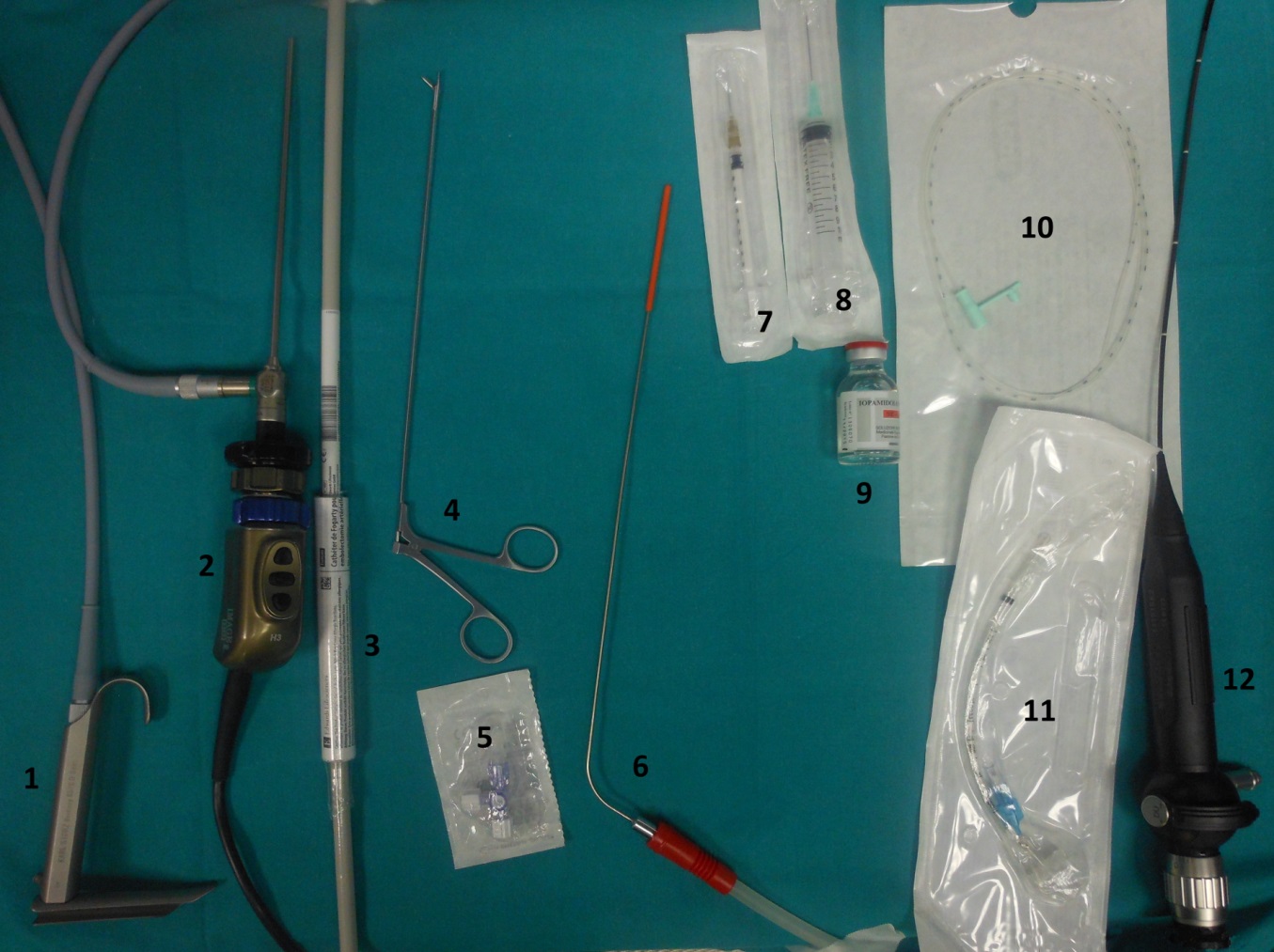 Figure 1 Tracheo-bronchoscopy instrumentation. 1: Open-sided laryngoscope with proximal prismatic lighting; 2: 2.7 mm neonatal rigid bronchoscope; 3: Fogarty catheter (Size 3-4); 4: Bronchoscopy forceps; 5: Three-way stopcock; 6: Tracheoscope suction tube; 7: Insulin syringe (to inflate Fogarty catheter); 8: 10 mL syringe (to aspirate the contrast medium); 9: Water-soluble mean of contrast; 10: Nose gastric-tube 4-6 Fr; 11: Endotracheal tube; 12: Neonatal flexible fiberoptic bronchoscope; Table 1 Review on the use of tracheobronchoscopy TBS: Tracheobronchoscopy; EA: Esophageal atresia.Ref.Type of studyUse of TBS(prevalence)SettingLal et al[4]Survey60%International Pediatric Endosurgery Group, Online-based Survey, 170 Pediatric Surgeons, 2012Zani et al[5]Survey43%European Pediatric Surgeons Association  and British Association of Pediatric Surgeons  Survey, 178 Pediatric Surgeons, 2012Sfeir et al[3]Prospective register21.5%French Reference Center for EA, 38 centers, 307 patients, 2008-2009Burge et al[6]Prospective cohort-Prospective Multicentric Cohort study, 151  patients, 2008-2009Pini Prato(personal communication)Prospective and Retrospective register40.5%Italian Group of Study on EA, 53 centers, 150 patients, 2011-2012